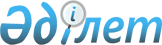 О внесении изменений и дополнения в Указ Президента Республики Казахстан от 27 сентября 1999 года N 217
					
			Утративший силу
			
			
		
					Указ Президента Республики Казахстан от 26 июня 2008 года N 623. Утратил силу Указом Президента Республики Казахстан от 25 апреля 2016 года № 240      Сноска. Утратил силу Указом Президента РК от 25.04.2016 № 240.      Подлежит опубликованию в Собрании  

актов Президента и Правительства  

Республики Казахстан               ПОСТАНОВЛЯЮ: 

      1. Внести в  Указ Президента Республики Казахстан от 27 сентября 1999 года N 217 "Об утверждении Консульского устава Республики Казахстан" (САПП Республики Казахстан, 1999 г., N 47, ст. 430; 2004 г., N 51, ст. 670) следующие изменения и дополнение: 

      в Консульском уставе Республики Казахстан, утвержденном вышеназванным Указом: 

      по всему тексту слово "Статья" исключить; 

      в  статье 36 слово "статьи" заменить словом "пункта"; 

      в  статье 47 : 

      часть первую дополнить словами "в порядке, определяемом   Кодексом Республики Казахстан от 12 июня 2001 года "О налогах и других обязательных платежах в бюджет (Налоговый кодекс)"; 

      часть вторую исключить;        статью 48 изложить в следующей редакции: 

      "48. Ставки, порядок взимания, уплаты, зачисления и освобождения от уплаты консульского сбора определяются в соответствии с  Кодексом Республики Казахстан от 12 июня 2001 года "О налогах и других обязательных платежах в бюджет (Налоговый кодекс)".";        статью 49 исключить;        статью 50 изложить в следующей редакции: 

      "50. Консульские сборы зачисляются в бюджет Республики Казахстан в соответствии с бюджетным законодательством Республики Казахстан.";        статью 51 исключить. 

      2. Настоящий Указ вводится в действие со дня подписания.        Президент 

      Республики Казахстан                         Н. Назарбаев 
					© 2012. РГП на ПХВ «Институт законодательства и правовой информации Республики Казахстан» Министерства юстиции Республики Казахстан
				